MINISTÉRIO DA EDUCAÇÃOUNIVERSIDADE FEDERAL DO RIO GRANDE DO NORTEResolução Nº 001/2019 - PPgMAE, 28 de março de 2019.Dispõe sobre atribuições da Comissão de Bolsas e normas para concessão e manutenção de bolsas no âmbito do PPgMAE da UFRN.O Colegiado do Programa de Pós-Graduação em Matemática Aplicada e Estatística (PPgMAE) da Universidade Federal do Rio Grande do Norte (UFRN), no uso de suas atribuições estatutáriasRESOLVEArt. 1º Revogar a Resolução no 002/2015-PPgMAE, de 25 de maio de
2015.Art. 2º São atribuições da Comissão de Bolsas:§ 1º Selecionar os discentes do Programa aptos a receberem bolsas de estudo, de acordo com as diretrizes das agências de fomento e submeter a proposta de distribuição de bolsas para homologação do Colegiado.I - A seleção para entrada no programa devera ser usada para distribuir as bolsas da quota do Programa cada vez que haja disponibilidade.§ 2º Avaliar, a cada período letivo, o desempenho dos bolsistas, podendo recomendar a substituição de bolsistas por outros alunos com melhor rendimento.Art. 3º O estudante de mestrado poderá ter sua bolsa automaticamente cortada em qualquer um dos seguintes casos:
I - Ser reprovado em uma disciplina;
II - Não qualificar em até 18 meses;
 	III - Tiver Coeficiente de Rendimento (CR) menor do que ou igual a 3,5 em disciplinas ofertadas pelo PPgMAE excluindo as disciplinas de Docência no Ensino Superior, Seminário e Estudo Dirigido. Art 4º Casos omissos ou especiais serão decididos pelo Colegiado do Programa.Coordenação do PPgMAE/UFRN, 28 de março de 2019André Gustavo Campos PereiraCoordenador do PPgMAE/UFRN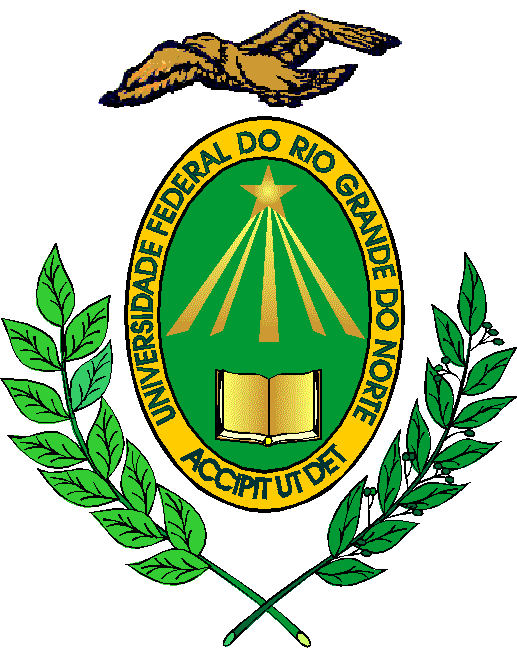 